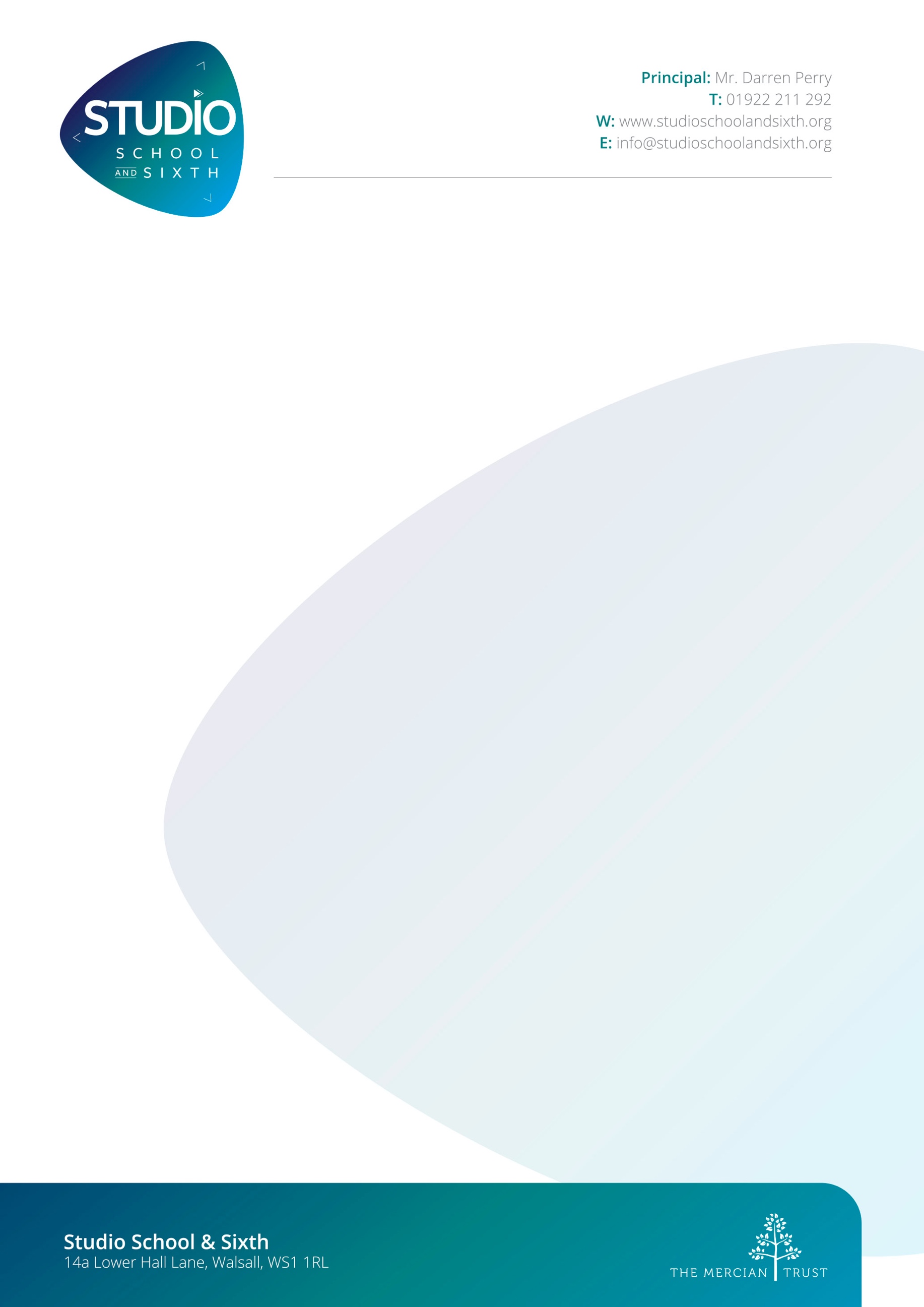 Curriculum Lead - MusicJob Description and Person SpecificationJob Title:Curriculum Lead - MusicStart Date:September 2024Grade/ Salary:MPR/UPR plus IIA AllowanceContractFull-Time Permanent As a Teacher you will:Teach Music (performance and music technology) to KS4 and KS5 groupsChampion Music and related fields across the school to stimulate awareness and promote the ‘art of the possible’ within the subject (across professions and industries)Contribute to the vision and ethos of the school through the delivery and promotion of academic, vocational and personal excellenceEstablish a high-interest, well-resourced and industry-relevant learning environment Plan and teach challenging and differentiated lessons which enable high levels of challenge and progress Enhance and enrich the music curriculum through a range of extra-curricular and peripatetic sessions. Instill professional standards and maintain discipline in lessons to ensure that learning can take placeDeploy a range of teaching strategies to engage and include all studentsMark students’ assessments, giving constructive feedback to aid improved performance, and monitor their progressWork alongside colleagues and students in mentoring and intervention sessionsUse relevant student data to help pupils to achieve their full potentialCommunicate regularly with the Teaching and Learning Lead about pupil performance and achievementMake an active contribution to the enrichment opportunities available at the schoolWork collaborative with partners (internal and external) to co-create curriculum and authentic learning opportunities for our studentsAs a Curriculum Leader you will: Monitor and evaluate the quality of music teaching across all levelsImplement and oversee assessment and feedback processes to maintain and improve educational outcomesEnsure compliance with the requirements and standards set by awarding bodiesDesign and update the music curriculum to ensure it is comprehensive and relevantIntegrate new teaching methodologies and technologies into the curriculumAlign the curriculum with national standards, educational goals and challenging end pointsRecruit, train, and supervise music teachers and support staffOrganise professional development opportunities to enhance the skills and knowledge of the music department staffConduct regular performance reviews and provide constructive feedbackManage the music department's budget effectively, ensuring resources are allocated appropriatelyOversee the procurement and maintenance of musical instruments, equipment, and other resourcesSeek additional funding or sponsorship opportunities to support wider opportunities/ participationRecruit and retain students; leading on open events and activities to support widening access and awarenessAs a Teacher you will:Teach Music (performance and music technology) to KS4 and KS5 groupsChampion Music and related fields across the school to stimulate awareness and promote the ‘art of the possible’ within the subject (across professions and industries)Contribute to the vision and ethos of the school through the delivery and promotion of academic, vocational and personal excellenceEstablish a high-interest, well-resourced and industry-relevant learning environment Plan and teach challenging and differentiated lessons which enable high levels of challenge and progress Enhance and enrich the music curriculum through a range of extra-curricular and peripatetic sessions. Instill professional standards and maintain discipline in lessons to ensure that learning can take placeDeploy a range of teaching strategies to engage and include all studentsMark students’ assessments, giving constructive feedback to aid improved performance, and monitor their progressWork alongside colleagues and students in mentoring and intervention sessionsUse relevant student data to help pupils to achieve their full potentialCommunicate regularly with the Teaching and Learning Lead about pupil performance and achievementMake an active contribution to the enrichment opportunities available at the schoolWork collaborative with partners (internal and external) to co-create curriculum and authentic learning opportunities for our studentsAs a Curriculum Leader you will: Monitor and evaluate the quality of music teaching across all levelsImplement and oversee assessment and feedback processes to maintain and improve educational outcomesEnsure compliance with the requirements and standards set by awarding bodiesDesign and update the music curriculum to ensure it is comprehensive and relevantIntegrate new teaching methodologies and technologies into the curriculumAlign the curriculum with national standards, educational goals and challenging end pointsRecruit, train, and supervise music teachers and support staffOrganise professional development opportunities to enhance the skills and knowledge of the music department staffConduct regular performance reviews and provide constructive feedbackManage the music department's budget effectively, ensuring resources are allocated appropriatelyOversee the procurement and maintenance of musical instruments, equipment, and other resourcesSeek additional funding or sponsorship opportunities to support wider opportunities/ participationRecruit and retain students; leading on open events and activities to support widening access and awarenessPerson SpecificationDegree or equivalent in music or related studiesFurther relevant qualifications or equivalent experience in additional/ complimentary subject areas Hold, or be working towards, a Postgraduate Certificate of Education or equivalent teaching qualification in secondary educationPassion for their subject and an eagerness to motivate, engage and inspire studentsCollaborative in design, networking with teaching colleagues and visiting professionals to deliver a stimulating and relevant curriculum.Commitment to diversity, inclusion and representation; across the school and within the teaching of their subjectWell-developed IT skills to enhance and enrich the teaching and learning experience of studentsExcellent communication and interpersonal skills; a team-player who works towards the collective goals of the department/ schoolWillingness to contribute to vocational excellence and wider ethos of the school by making a significant contribution to the whole school extra-curricular (Studio Plus) programmeCommitment to developing well-rounded ‘young professionals’ by supporting the academic, vocational and personal growth of individualsWillingness to be involved in the pastoral life of the school by acting as a form tutor and contributing to a diverse, supportive and family-orientated school culture Knowledge and understanding of safeguarding procedures in relation to children and young peoplePerson SpecificationDegree or equivalent in music or related studiesFurther relevant qualifications or equivalent experience in additional/ complimentary subject areas Hold, or be working towards, a Postgraduate Certificate of Education or equivalent teaching qualification in secondary educationPassion for their subject and an eagerness to motivate, engage and inspire studentsCollaborative in design, networking with teaching colleagues and visiting professionals to deliver a stimulating and relevant curriculum.Commitment to diversity, inclusion and representation; across the school and within the teaching of their subjectWell-developed IT skills to enhance and enrich the teaching and learning experience of studentsExcellent communication and interpersonal skills; a team-player who works towards the collective goals of the department/ schoolWillingness to contribute to vocational excellence and wider ethos of the school by making a significant contribution to the whole school extra-curricular (Studio Plus) programmeCommitment to developing well-rounded ‘young professionals’ by supporting the academic, vocational and personal growth of individualsWillingness to be involved in the pastoral life of the school by acting as a form tutor and contributing to a diverse, supportive and family-orientated school culture Knowledge and understanding of safeguarding procedures in relation to children and young people